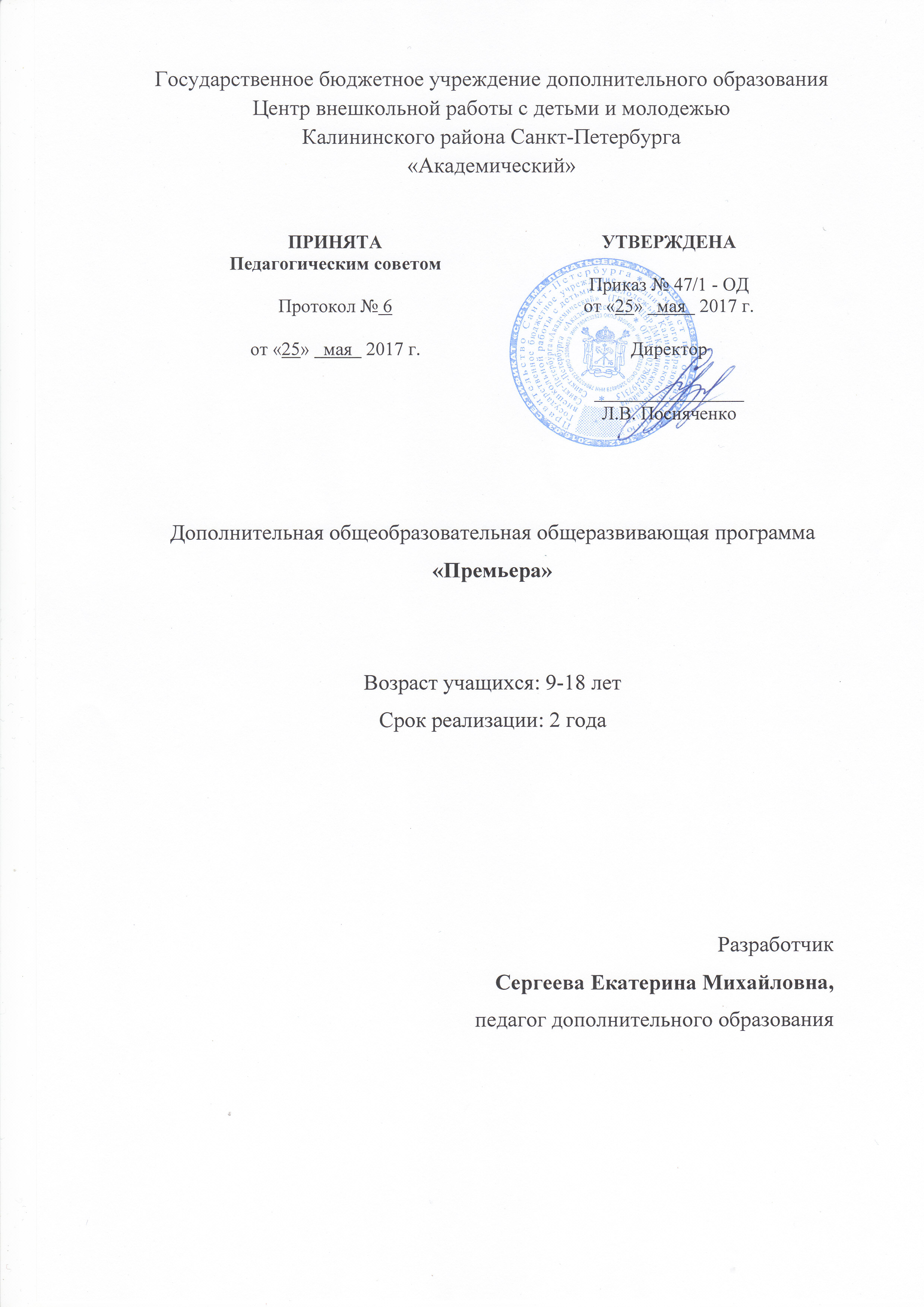 Пояснительная запискаОбразовательная программа «Премьера» имеет художественно-эстетическую направленность и общекультурный уровень освоения. Главной идеей программы, является повышение общей культуры, воспитание личности, способной к самосовершенствованию в творческой деятельности на эстраде. Освоение программы «Премьера», помогает приобщиться к активному образу жизни, формирует способность воспринимать, ценить и создавать прекрасное, помогает преодолеть комплекс неуверенности и страха перед публичными выступлениями, помогает раскрыть творческий потенциал ребенка, развить музыкальные и артистические способности. Актуальность программы состоит в том, что каждому юному вокалисту предоставляется возможность овладеть необходимыми приёмами и навыками для осуществления творческого замысла, и воплотить его творческую инициативу в жизнь. Педагогическая целесообразность программы состоит в развитии музыкальных способностей детей, расширении кругозора, формировании практических навыков эстрадного исполнения. Кроме того, учащийся раскрывает свою индивидуальность, учится самостоятельности в творческой деятельности. Он совместно с педагогом участвует в выборе репертуара, в постановке движений на сцене, в создании сценического образа. Адресат программы  дети 9-18 лет.Цель программы – формирование и развитие творческих способностей учащихся, посредством эстрадной музыки, формирование общей культуры. Основные задачи программы:Обучающие: обучить основам эстрадной вокальной техники;обучить технике техникой владения микрофоном и работой с фонограммами;изучить вокальный репертуар; обучить основами сценического мастерства.Развивающие:развить певческий голос;развить  музыкальные способности; развить   исполнительские навыки; сформировать умения и навыки выступления на сцене;расширить общекультурный и музыкальный кругозор.Воспитательные:воспитать ценностное отношение к эстрадной музыке;воспитать эстетический вкус;воспитать чувство ответственности за результат.Условия реализации образовательной программыОбразовательная программа «Премьера» предназначена для детей возраста 9-18 лет, рассчитана на два года обучения и предусматривает 72 учебных часа (36 учебных часов в год). Процесс обучения включает в себя индивидуальные занятия 1 учебный час в неделю. Набор детей проводится по результатам прослушивания и собеседования.Особенности организации образовательного процессаПрограмма предполагает репетиционную работу, концертную деятельность на уровне учреждения.Формы проведения занятий: репетиция, концерт, открытое занятие.Материально-техническое обеспечение программы: занятия проводятся в учебном классе, оснащённым инструментом (фортепиано, синтезатор) и аппаратурой для работы с фонограммами и микрофонами:Оборудование:стол – 1 шт.шкаф – 1 шт.микрофонная стойка – 2 шт.Музыкальные инструменты:фортепиано или синтезатор – 1 шт.Материалы:фонограммы;тексты и ноты песен.Технические средства обучения (комплектация):активные акустические системы – 2 шт.пульт микшерский- 1 шт.микрофонная радиосистема на два микрофона – 1 шт.коммутацияноутбук – 1 шт.Планируемые результатыЛичностные результатыЗаканчивая обучение по данной программе, у учащихся сформируются:ценностное отношение к эстрадной музыке;эстетический вкус;чувство ответственности за результат.Метапредметные результаты:Заканчивая обучение по данной программе, у учащихся разовьются:певческий голос;музыкальные способности; исполнительские навыки; умения и навыки выступления на сцене;общекультурный и музыкальный кругозор.Предметные результаты:Заканчивая обучение по данной программе, у учащихся сформируются:понятия об основах эстрадной вокальной техники;навык владения микрофоном и работой с фонограммами;понятие о вокальном репертуаре; понятия об основах сценического мастерства.Учебный план 1 года обученияУчебный план 2 года обучения№Раздел, темыКоличество часовКоличество часовКоличество часовФормы контроля№Раздел, темыВсегоТеорияПрактикаФормы контроляУчебно-тренировочный материал: 1.Вокальные упражнения 1037наблюдение;выполнение практических заданий педагога;Разучивание  песенного репертуара1. Детские песни,  русские и зарубежные эстрадные песни.13310контрольное прослушиваниеОсновы актерского мастерства1. Основы сценического движения, работа над образом. 1028контрольный просмотр;Итоговое занятие1.Мониторинг.312Концертное выступление;зачет.Итого:36927№Раздел, темыКоличество часовКоличество часовКоличество часовФормы контроля№Раздел, темыВсегоТеорияПрактикаФормы контроляУчебно-тренировочный материал: 1.Вокальные упражнения 927наблюдение;выполнение практических заданий педагога;Разучивание песенного репертуара1. Детские песни,  русские и зарубежные эстрадные песни.14113контрольное прослушивание;Основы актерского мастерства1. Основы сценического движения, работа над образом.1028контрольный просмотр;Итоговое занятие.1.Мониторинг.312Концертное выступление;зачет.Итого:36630